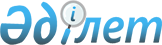 Алматы қаласы спортының басым түрлерінің тізбесін бекіту туралыАлматы қаласы әкімдігінің 2017 жылғы 28 желтоқсандағы № 4/574 қаулысы. Алматы қаласы әділет департаментінде 2018 жылғы 11 қантарда № 1443 болып тіркелді
      Қазақстан Республикасының 2014 жылғы 3 шілдедегі "Дене шынықтыру және спорт туралы" Заңының 8 бабы 1 тармағының 20-5) тармақшасына сәйкес, Алматы қаласының әкімдігі ҚАУЛЫ ЕТЕДІ:
      1. Қоса беріліп отырған Алматы қаласы спортының басым түрлерінің тізбесі бекітілсін.
      2. "Алматы қаласы Дене шынықтыру және спорт басқармасы" коммуналдық мемлекеттік мекемесі Қазақстан Республикасының заңнамасымен белгіленген тәртіпте осы қаулыны әділет органдарында мемлекеттік тіркеуді, кейіннен мерзімді баспа басылымдарында, Қазақстан Республикасы нормативтік құқықтық актілерінің эталондық бақылау банкінде және Алматы қаласы әкімдігінің ресми интернет-ресурсында ресми жариялауды қамтамасыз етсін.
      3. Осы қаулының орындалуын бақылау Алматы қаласы әкімінің орынбасары А. Қырықбаевқа жүктелсін.
      4. Осы қаулы әділет органдарында мемлекеттік тіркелген күннен бастап күшіне енеді және ол алғаш ресми жарияланғаннан күннен кейін күнтізбелік он күн өткен соң қолданысқа енгізіледі. Алматы қаласы спортының басым түрлерінің тізбесі
      Аббревиатураның түсіндірмесі:
      Таэквон-до ITF - Таэквон-до International Taekwon-do Federation (Интернейшинел Таеквондо Федерейшн).
					© 2012. Қазақстан Республикасы Әділет министрлігінің «Қазақстан Республикасының Заңнама және құқықтық ақпарат институты» ШЖҚ РМК
				
      Алматы қаласының әкімі

Б. Байбек
Алматы қаласы әкімдігінің
2017 жылғы 28 желтоқсандағы
№ 4/574 қаулысымен бекітілген

Спорт түрлерінің атауы
Спорт түрлерінің атауы
Спорт түрлерінің атауы
Спорт түрлерінің атауы
Спорт түрлерінің атауы
Спорт түрлерінің атауы
Топтар атауы
№
Олимпиадалық емес спорт түрлерінің атауы
Жазғы олимпиадалық спорт түрлерінің атауы
Қысқы олимпиадалық спорт түрлерінің атауы
Ұлттық спорт түрлерінің атауы
"А" тобы
1.
Би спорты
Ауыр атлетика
Тау шаңғысы
Аударыспақ
"А" тобы
2.
Джиу-Джитсу
Байдаркамен каноэде есу
Конькимен мәнерлеп сырғанау
Бәйге
"А" тобы
3.
Каратэ-до годзюрю
Бокс
Шайбалы хоккей
Казақ күресі
"А" тобы
4.
Пауэрлифтинг
Дзюдо
Шаңғымен тұғырдан секіру
Қыз қуу
"А" тобы
5.
Президенттік көпсайыс
Еркін күрес
Шорт-трек
Тоғызқұмалақ
"А" тобы
6.
Спорттық акробатика
Жеңіл атлетика
"А" тобы
7.
Спорттық бағдарлау
Жүзу
"А" тобы
8.
Су асты спорты
Каратэ-до
"А" тобы
9.
Сурдо жеңіл атлетика 
Көркем гимнастика
"А" тобы
10.
Сурдо күрес
Оқату
"А" тобы
11.
Сурдо үстел теннис
Регби
"А" тобы
12.
Сурдо шахмат
Семсерлесу
"А" тобы
13.
Таэквон-до ITF 
Спорттық гимнастика
"А" тобы
14.
Тайбокс (муай-тай)
Құзға өрмелеу
"А" тобы
15.
Стенд ату
"А" тобы
16.
Су добы
"А" тобы
17.
Суғасекіру
"А" тобы
18.
Таеквондо
"В" тобы
1.
Автомотоспорт
Ат спорты
Шаңғы қоссайысы
Асық ату
"В" тобы
2.
Каратэ кекушинкай
Ашық суда жүзу
Керлинг
Жамбы ату
"В" тобы
3.
Каратэ шинкиокушинкай
Әйелдер күресі
Коньки спорты
Көкпар
"В" тобы
4.
Каратэ-дошиторю
Баскетбол
Шаңғы жарысы
Теңге ілу
"В" тобы
5.
Кикбоксинг
Волейбол 
"В" тобы
6.
Қолкүресі
Грек-рим күресі
"В" тобы
7.
Қоян-қолтық күрес
Көгалдағы хоккей
"В" тобы
8.
Самбо
Қазіргі бессайыс
"В" тобы
9.
Спорттық туризм
Садақ ату
"В" тобы
10.
Сурдо футбол
Тасжолдағы велосипед спорты
"В" тобы
11.
Сурдо шағын футбол 
Теннис
"В" тобы
12.
Ушу
Тректегі велосипед спорты
"В" тобы
13.
Черлидинг
Үйлесімді жүзу
"В" тобы
14.
Үстел теннисі
"В" тобы
15.
Футбол
"С" тобы
1.
Гір спорты
Бадминтон
Биатлон
"С" тобы
2.
Допты хоккей
Батутта және акробатикалық жолда секіру
Сноуборд
"С" тобы
3.
Каратэ киокушинкай-кан
Жағажай волейболы
Фристайл
"С" тобы
4.
Сурдо бадминтон
Қол добы
"С" тобы
5.
Маунтинбайк
"С" тобы
6.
Триатлон